Contents:Table S1: Search strategyTable S2: Characteristics of included studiesTable S3: Subgroup analyses of cumulative decline in left ventricular ejection fraction (%) over time in cohorts of cancer patients receiving a cumulative anthracycline dose above 300 mg/m2 versus a cumulative anthracycline dose between 200 to 300 mg/m2. Table S4: Subgroup analyses of cumulative decline in left ventricular ejection fraction (%) over time in cohorts of cancer patients (A) with a baseline LVEF of 65 to 70% (B) with a baseline LVEF of 60 to 65%.Table S5: Subgroup analyses of cumulative decline in left ventricular ejection fraction (%) over time in cohorts of cancer patients excluding studies with at least 10% of cancer patients receiving trastuzumab. Table S6: Cumulative rise in natriuretic peptides (standardised mean) over time. Figure S1: Risk of bias assessment.Figure S2: Cumulative rise in natriuretic peptides (standardised mean) over time. Whiskers represent 95% confidence intervals. Table S1: Search strategyTable S2: Characteristics of included studiesTable S3: Subgroup analyses of cumulative decline in left ventricular ejection fraction (%) over time in cohorts of cancer patients receiving a cumulative anthracycline dose above 300 mg/m2 versus a cumulative anthracycline dose between 200 to 300 mg/m2. Abbreviations: k, number of studies; CI, confidence interval; n, number of patients.Table S4: Subgroup analyses of cumulative decline in left ventricular ejection fraction (%) over time in cohorts of cancer patients (A) with a baseline LVEF of 65 to 70% (B) with a baseline LVEF of 60 to 65%. Abbreviations: k, number of studies; CI, confidence interval; n, number of patients.Table S5: Subgroup analyses of cumulative decline in left ventricular ejection fraction (%) over time in cohorts of cancer patients excluding studies with at least 10% of cancer patients receiving trastuzumab. Abbreviations: k, number of studies; CI, confidence interval; n, number of patients.Table S6: Cumulative rise in natriuretic peptides (standardised mean) over time. Abbreviations: k, number of studies; CI, confidence interval; n, number of patients.Figure S1: Risk of bias assessment.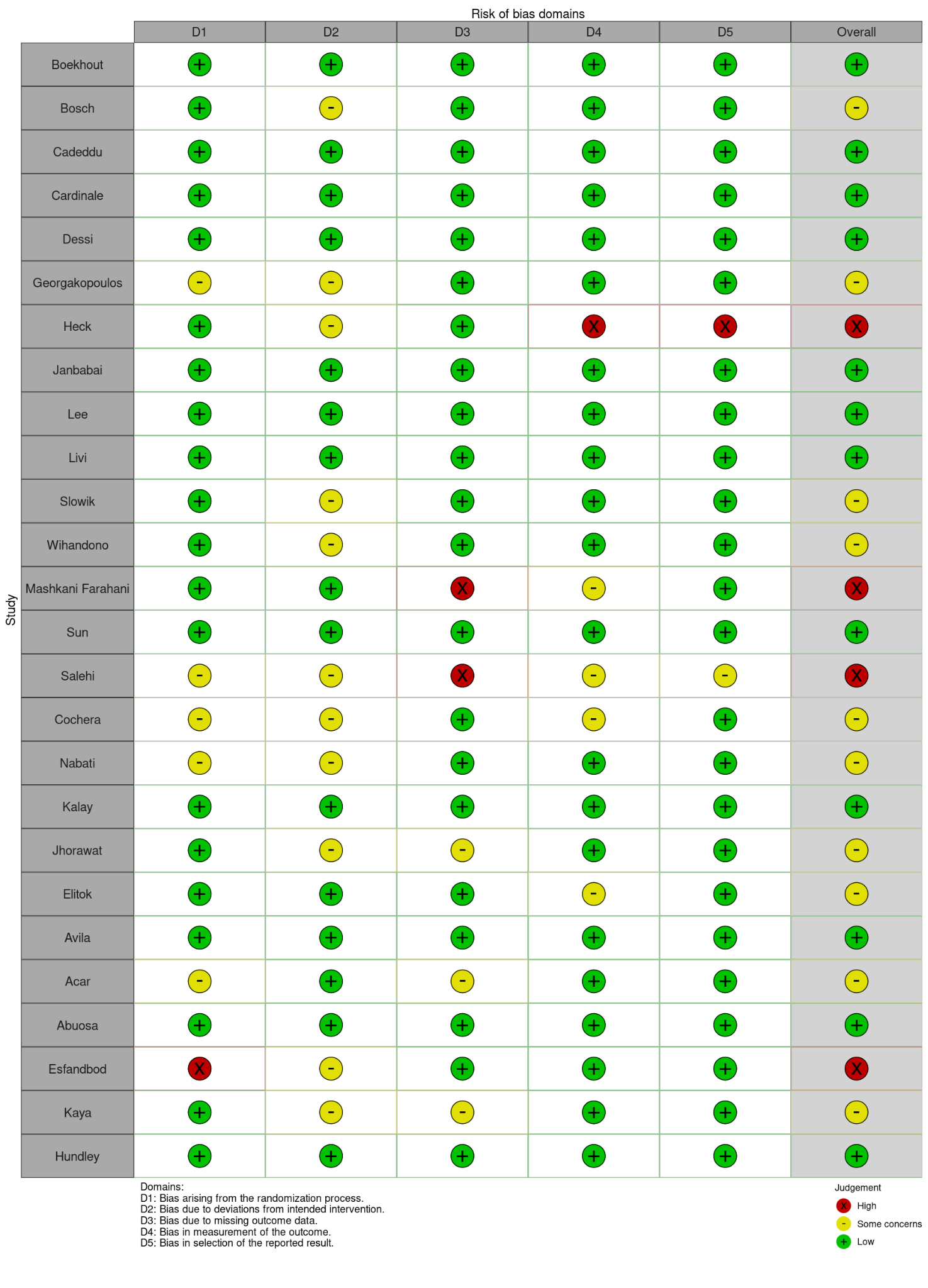 Figure S2: Cumulative rise in natriuretic peptides (standardised mean) over time. Whiskers represent 95% confidence intervals.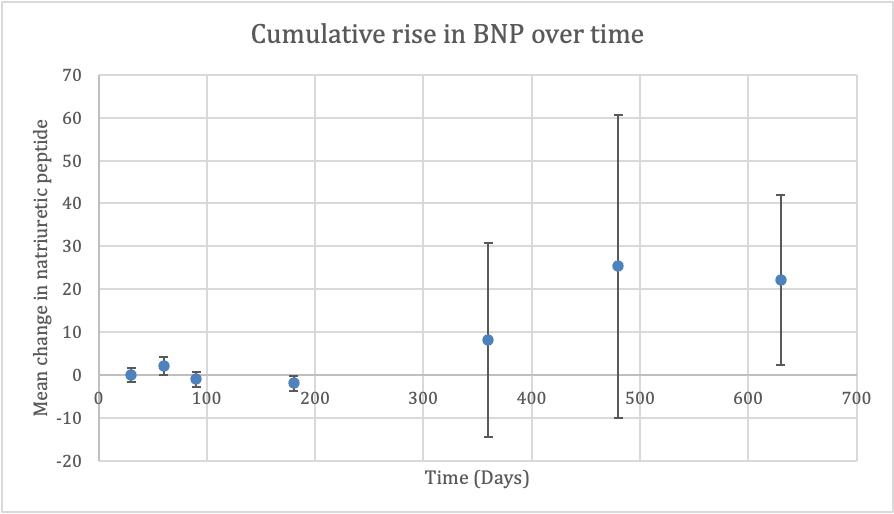 DatabaseSearch termsResultsPubMed(anthracycline or anthra* or epirubicin or doxorubicin or daunorubicin or trastuzumab or herceptin) and (cardiac or cardiotox* or cardiac dysfunction or lvef or ejection fraction or troponin or creatine kinase or natriuretic peptide or bnp or nt-bnp or stress or strain or systolic or diastolic) and (rct OR (random* AND (control*)))1,440EMBASE('anthracycline'/exp OR anthracycline OR anthra* OR 'epirubicin'/exp OR epirubicin OR 'doxorubicin'/exp OR doxorubicin OR 'daunorubicin'/exp OR daunorubicin OR 'trastuzumab'/exp OR trastuzumab OR 'herceptin'/exp OR herceptin) AND ('cardiac'/exp OR cardiac OR cardiotox* OR 'cardiac dysfunction'/exp OR 'cardiac dysfunction' OR (('cardiac'/exp OR cardiac) AND dysfunction) OR lvef OR 'ejection fraction'/exp OR 'ejection fraction' OR (ejection AND fraction) OR 'troponin'/exp OR troponin OR 'creatine kinase'/exp OR 'creatine kinase' OR (('creatine'/exp OR creatine) AND ('kinase'/exp OR kinase)) OR 'natriuretic peptide'/exp OR 'natriuretic peptide' OR (natriuretic AND ('peptide'/exp OR peptide)) OR bnp OR 'nt bnp' OR 'stress'/exp OR stress OR 'strain'/exp OR strain OR systolic OR diastolic) AND (rct OR (random* AND control*))3,514CENTRALIn all fields: (anthracycline or anthra* or epirubicin or doxorubicin or daunorubicin or trastuzumab or herceptin) and (cardiac or cardiotox* or cardiac dysfunction or lvef or ejection fraction or troponin or creatine kinase or natriuretic peptide or bnp or nt-bnp or stress or strain or systolic or diastolic) and (rct OR (random* AND (control*)))1,072StudyYearn, patientsGender (% male)Mean ageCancerAnthracyclinesBaseline mean LVEF (%)Duration of follow-up (Days)Lee202143048.5BreastDoxorubicin64480Kaya201318050.5BreastEpirubicin66.6480Avila201813052.9BreastNR65.2180Bosch201337NR50Haematological cancersNR62.59630Boekhout2016206049BreastNRNR630Elitok201440052.9BreastNR65180Nabati201740047.1BreastDoxorubicin61.13180Acar2011204552.6Non-Hodgkin's lymphoma, multiple myeloma, leukemiaDoxorubicin or idarubicin62.9180Kalay2006251649Breast, lymphomasDoxorubicin or epirubicin69.7180Georgakopoulos2010405349.1LymphomasDoxorubicin67.6360Jhorawat20162766.738.74Haematological cancersDoxorubicin67.56180Salehi20112236.443.5Breast, lymphomasDoxorubicin or epirubicin58.56120Dessi20132433.353VariousEpirubicin66540Livi202142048BreastNR64.1360Janbabai20163511.447.06VariousDoxorubicin59.61180Cardinale2006583344Breast, haematological cancersNR61.8270Abuosa2018382440.4Breast, lymphomasDoxorubicin62180Cochera201830052BreastDoxorubicin61126Sun201540055.11BreastEpirubicin65126Slowik202048045BreastNRNR365Hundley2022140849.4Breast, lymphomasDoxorubicin61.7720Esfandbod202130046.2BreastDoxorubicin54.9360Wihandono202125050.8BreastDoxorubicin65.64150Farahani201935057.4BreastDoxorubicin or idarubicin54.9390Cadeddu2010240.3353VariousEpirubicin6628Cohorts with CAD >300 mg/m2Cohorts with CAD >300 mg/m2Cohorts with CAD >300 mg/m2Cohorts with CAD >300 mg/m2Cohorts with CAD >300 mg/m2Cohorts with CAD 200-300 mg/m2Cohorts with CAD 200-300 mg/m2Cohorts with CAD 200-300 mg/m2Cohorts with CAD 200-300 mg/m2Cohorts with CAD 200-300 mg/m2Time (days)kMeanLower CIUpper CInkMeanLower CIUpper CIn30120.4573.542216010-1.3521.352212-2.378-5.5780.821756902-3.799-11.2473.648792-2.335-5.6330.9623561205-2.691-5.6280.2461711506-3.142-5.715-0.56819618010-6.240-9.920-2.5593264-3.711-5.495-1.92811627010-6.603-10.507-2.69932436010-6.504-10.487-2.5213244804-3.513-5.238-1.78911654010-6.708-10.542-2.8743246305-3.358-4.343-2.374153A: Subgroup analysis of studies with baseline LVEF 65 to 70%A: Subgroup analysis of studies with baseline LVEF 65 to 70%A: Subgroup analysis of studies with baseline LVEF 65 to 70%A: Subgroup analysis of studies with baseline LVEF 65 to 70%Time (Days)kMeanLower CIUpper CIn3020.949404762-1.0080489812.90685850545603-0.250495486-0.990884290.48989331958903-0.196770938-0.9542002740.560658397581504-1.415413053-3.8839364791.053110373831806-5.052824098-10.294684640.1890364451263607-4.310041025-8.9590949170.3390128661664808-4.908847329-9.102819917-0.7148747411845408-5.161042087-9.180409349-1.141674825184B: Subgroup analysis of studies with baseline LVEF 60 to 65%B: Subgroup analysis of studies with baseline LVEF 60 to 65%B: Subgroup analysis of studies with baseline LVEF 60 to 65%B: Subgroup analysis of studies with baseline LVEF 60 to 65%Time (Days)kMeanLower CIUpper CIn601-3.96666667-4.601371777-3.33196156343902-5.730447567-9.289539721-2.1713554121011204-3.20508042-6.5048619310.094701091711809-4.297650721-6.785509221-1.8097922213452709-4.691378247-7.678009813-1.704746683433609-4.634908361-7.657462954-1.6123537673434809-4.566757609-7.599097251-1.53441796634363010-4.433753982-7.151800009-1.71570795538072011-4.324949777-6.782451741-1.867447813520Analysis of LVEF excluding studies with >10% patients receiving trastuzumabAnalysis of LVEF excluding studies with >10% patients receiving trastuzumabAnalysis of LVEF excluding studies with >10% patients receiving trastuzumabAnalysis of LVEF excluding studies with >10% patients receiving trastuzumabAnalysis of LVEF excluding studies with >10% patients receiving trastuzumabTime (Days)kMeanLower CIUpper CIn3020.949404762-1.0080489812.90685850545604-1.229147886-3.1606253860.702329614101907-1.687277745-3.881803350.50724785922412010-1.769694434-3.437833119-0.1015557531615011-2.079387293-3.720336488-0.43843809934118018-4.720534537-7.054574792-2.38649428255127018-4.934523054-7.398575287-2.4704708254936019-4.702005908-7.080384254-2.32362756358948020-4.890950966-7.19181087-2.59009106260754020-4.992631175-7.248651301-2.73661104960763021-4.906991893-7.055323215-2.75866057164472022-4.829087089-6.877905291-2.780268887784Time (days)kMean changeLower CIUpper CIn3010-1.6361.636966012-0.1144.11496901-1-2.7100.710961801-2-3.710-0.2899636028.114-14.51930.749144480325.299-10.01460.613162630522.1352.38341.887284